Pieczęć szkoły:ZGŁOSZENIE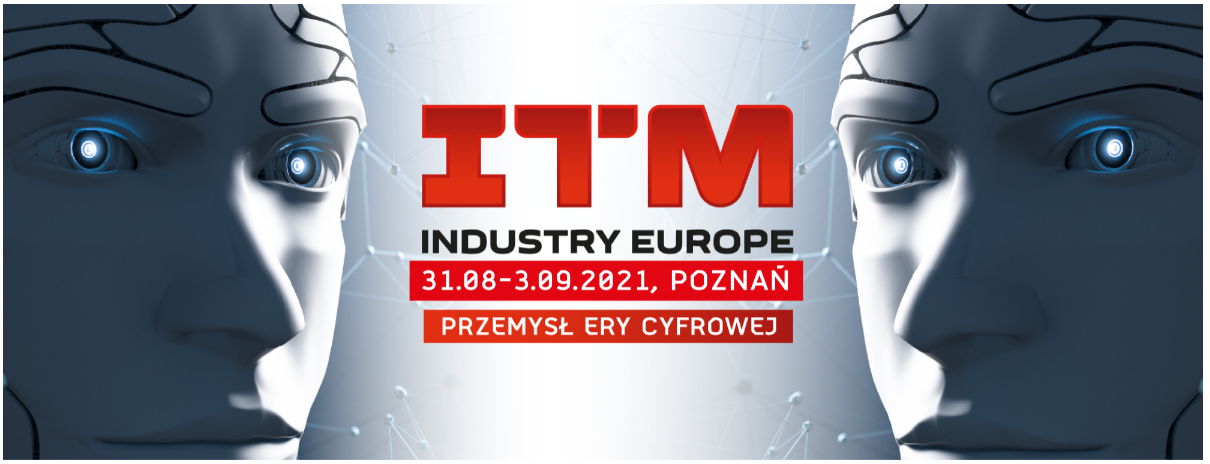 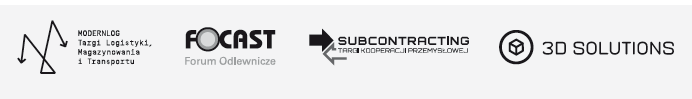 Nazwa szkoły: ……………………………………………………………………………………………………Adres szkoły: ……………………………………………………………………………………………………E-mail szkoły: …………………………………………………………………………………………………….Dyrektor (imię i nazwisko oraz tel. służbowy, w przypadku jeżeli pieczęć nie jest imienna): …………………………………………………..……………………………………………………….Zgłaszam grupę uczniów zainteresowaną zwiedzaniem targów:ITM Europe, Subcontracting, Focast, Modernlog, 3D Solutions 2021 ……………………………………………………………………………………………………………………..                                                                      (nazwa targów)Kierunek/Profil kształcenia …..…………………………………..……………………………………………Klasa ………………………………….…………………….……………………………………………………..Łączna liczba uczestników wyjazdu (uczniowie oraz opiekunowie grupy): …..……………………..Data zwiedzania: 3.09.2021 r.………………………..…………………………..……………………………   Oświadczam, że wszystkie osoby zgłoszone jako grupa zainteresowana przyjazdem na targi są         uczniami wyżej wymienionej szkoły. 	  Wyrażam zgodę na przetwarzanie podanych przeze mnie danych osobowych przezMiędzynarodowe Targi Poznańskie z siedzibą w Poznaniu, ul. Głogowska 14, tj. Administratoradanych osobowych, w celach związanych z uczestnictwem w targach i innych wydarzeniach oraz w celach marketingowych i statystycznych. Mam świadomość dostępu do treści podanych przezemnie danych oraz ich poprawiania. Jednocześnie mam świadomość, że moja zgoda może byćodwołana w każdym czasie, wskutek czego Administrator nie będzie mógł przetwarzać moich danychosobowych.	  Wyrażam zgodę na przesyłanie przez Międzynarodowe Targi Poznańskie z siedzibą w Poznaniu,ul. Głogowska 14 informacji handlowych, w tym drogą elektroniczną na adres poczty elektronicznejpodany w formularzu.	  Wyrażam zgodę na udostępnienie moich danych osobowych partnerom MTP, w celuotrzymywania od nich informacji handlowych,  drogą elektroniczną na adres poczty elektronicznejpodany w formularzu.   Wyrażam zgodę na kontaktowanie się ze mną przez MTP  przez telefon dla celów marketinguBezpośredniego.   Oświadczam, że zapoznałem/-am się z Regulaminem zwiedzania targów przez zorganizowanegrupy i zobowiązuję do jego przestrzegania uczniów / studentów oraz opiekuna/-ów.                                                         		                        ………………………………………………podpis Dyrektora------------------------------------------------------------------------------------------------------------------------------------Administratorem danych osobowych są Międzynarodowe Targi Poznańskie z siedzibą w Poznaniu, 
ul. Głogowska 14. Dane osobowe będą przetwarzane w celach związanych z uczestnictwem 
w targach i innych wydarzeniach oraz w celach marketingowych i statystycznych, do momentu ich wycofania. 
Reklamacje i sprzeciwy dotyczące przetwarzania danych osobowych w serwisie należy zgłaszać drogą elektroniczną na adres e-mail: iod@mtp.pl (Inspektor Ochrony Danych). W razie takiej konieczności dane mogą być udostępniane wyłącznie podmiotom współpracującym z Administratorem w celu realizacji powierzonych im zleceń i usług.  Przysługuje Państwu prawo dostępu do treści swoich danych oraz żądania ich sprostowania, usunięcia lub ograniczenia przetwarzania, wyrażenia sprzeciwu wobec przetwarzania,   wycofania zgody lub wniesienia skargi do organu nadzorczego oraz prawo do przenoszenia danych osobowych.  Zapewniamy, że dokładamy wszelkich starań, aby zapewnić środki fizycznej, technicznej i organizacyjnej ochrony danych osobowych przed ich przypadkowym czy umyślnym zniszczeniem, przypadkową utratą, zmianą, nieuprawnionym ujawnieniem, wykorzystaniem czy dostępem, zgodnie ze wszystkimi obowiązującymi przepisami.